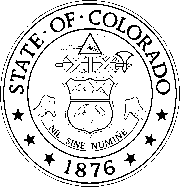 STATE OF COLORADOOFFICE OF THE STATE ARCHITECTSTATE BUILDINGS PROGRAMBID TABULATION FORMSTATE OF COLORADOOFFICE OF THE STATE ARCHITECTSTATE BUILDINGS PROGRAMBID TABULATION FORMSTATE OF COLORADOOFFICE OF THE STATE ARCHITECTSTATE BUILDINGS PROGRAMBID TABULATION FORMSTATE OF COLORADOOFFICE OF THE STATE ARCHITECTSTATE BUILDINGS PROGRAMBID TABULATION FORMInstitution/Agency:Institution/Agency:REGENTS OF THE UNIVERSITY OF COLORADO, a body corporate, acting by and through the UNIVERSITY OF COLORADO COLORADO SPRINGSDate:Project No./Name:Project No./Name:Opened By:Tabulated By:REQUIRED INFORMATIONREQUIRED INFORMATIONREQUIRED INFORMATIONREQUIRED INFORMATIONALTERNATE NO. (If Applicable)ALTERNATE NO. (If Applicable)ALTERNATE NO. (If Applicable)ALTERNATE NO. (If Applicable)ALTERNATE NO. (If Applicable)ALTERNATE NO. (If Applicable)ALTERNATE NO. (If Applicable)ALTERNATE NO. (If Applicable)BidderBid BondAddenda (s) #BaseProposal123456781.2.3.4.5.6.7.8.9.10.11.